W  N  I  O  S  E  Ko przyznanie NAGRODY REKTORA Uniwersytetu Gdańskiego		za rok akademicki …………….Nazwisko ………………………..…Imię pierwsze…………………… Imię drugie………………….Nr indeksu …….………………… adres email……………………………………………………….Wydział …………………………………….. Kierunek studiów  ……………………………………...Rok studiów zaliczony ………………………………………………………………………...............Średnia ocen za rok akademicki                                                               ………………….……………….(potwierdzona przez Dziekanat)Nr  konta  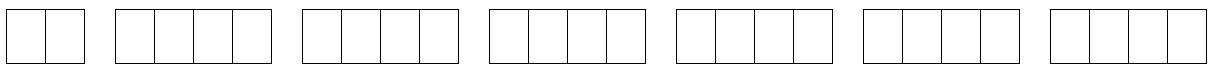 Adres zamieszkania zgodny do rozliczenia z Urzędem SkarbowymWojewództwo…………………… ..Powiat………………….. Gmina………………. Miejscowość….…………….Kod pocztowy…………………… Ulica…………….. Nr domu………………. Nr lokalu …………………Adres Urzędu Skarbowego właściwego dla wnioskodawcy …..………………………………………………………………………………………………………………(jeżeli jest to należy podać nr)Adres do korespondencji na który będzie odesłany PIT 8C………………………………………………………………………………………………………………….(podać w przypadku gdy jest inny niż adres zamieszkania)W bieżącym roku kalendarzowym BYŁEM/ NIE BYŁEM zatrudniony przez Uniwersytet Gdański. W przypadku podjęcia pracy po złożeniu wniosku fakt ten należy zgłosić do Biura Stypendialnego UG.Szczegółowe uzasadnienie wniosku ;a/  działalności w kole naukowym……………………………………………………………………..…………………………………………………………………………………………………………….…………………………………………………………………..........................................................………..………………………………………						Opinia i podpis opiekuna koła naukowegob/ forma i zakres działalności w Samorządzie Studenckim i innych formacjach studenckich…………………………………………………………………………………………………………………………………………………………………………………………………………………………………………..……………………………………..		Opinia i podpis przewodniczącego Samorządu lub organizacjic/ dodatkowe uzasadnienie wniosku …………………………………………………………………………………………………………………………………………………………………………………………………………………………………………………………………………………………….							         …………………………………….							         /podpis  DZIEKANA  Wydziału/Przyznaję nagrodę stopnia ………………………………………………								    REKTORZgodnie z  ogólnym rozporządzeniem o ochronie danych osobowych z dnia z dnia 27 kwietnia 2016 r. zwanym dalej RODO informujemy, iż:Administratorem Pani/Pana danych osobowych jest Uniwersytet Gdański z siedzibą w  (80-309) Gdańsku przy ul. Jana Bażyńskiego 8.Administrator danych osobowych powołał administratora bezpieczeństwa informacji (w przyszłości inspektora ochrony danych), z którym można skontaktować się pod numerem telefonu (58) 523 31 30 lub adresem e-mail: iod@ug.edu.pl.Pani/Pana dane osobowe przetwarzane będą wyłącznie w celach związanych z przyznaniem Nagrody Rektora i wystawieniem PIT-11. Dane zostaną udostępnione odpowiedniemu Urzędowi Skarbowemu.                                                                                                                                                Podstawą prawną do przetwarzania Pani/Pana danych osobowych jest art. 6 ust. 1 lit. c RODO – przetwarzanie jest niezbędne na podstawie art.42a ustawy z dnia 26 lipca 1991 r. o podatku dochodowym od osób fizycznych, art. 6 ust. 1 lit. f – przetwarzanie jest niezbędne do celów wynikających z prawnie uzasadnionych interesów realizowanych przez administratora.                                                                                         Podanie przez Panią/Pana danych osobowych jest dobrowolne, jednakże ich podanie warunkuje możliwość rozpatrzenia wniosku o Nagrodę Rektora.                                                                                             Pani/Pana dane osobowe będą przetwarzane w imieniu administratora danych przez upoważnionych pracowników wyłącznie w celach, o których mowa w ust. 3.  Pani/ Pana dane osobowe będą przechowywane przez okres niezbędny dla realizacji celów określonych w ust.  jednak nie dłużej niż przez okres 5 lat.Pani/Pana dane osobowe nie będą udostępniane podmiotom zewnętrznym z wyjątkiem przypadków przewidzianych przepisami prawa.                                                                                                                                                 Na zasadach określonych przepisami RODO przysługuje Pani/Panu:prawo dostępu do treści swoich danych,prawo do ich sprostowania, gdy są niezgodne ze stanem rzeczywistym,prawo do ich usunięcia, ograniczenia przetwarzania, a także przenoszenia danych – w przypadkach przewidzianych prawem, prawo do wniesienia sprzeciwu wobec przetwarzania danych,prawo do wniesienia skargi do organu nadzorczego – Prezesa Urzędu Ochrony Danych Osobowych, gdy uzna Pani/Pan, że przetwarzanie Pani/Pana danych osobowych narusza przepisy o ochronie danych osobowych.	……………………………………..	                                                                                                                                 Podpis studenta